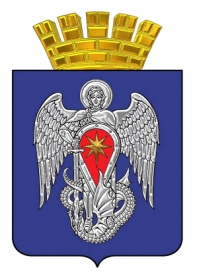 МИХАЙЛОВСКАЯ ГОРОДСКАЯ ДУМАВОЛГОГРАДСКОЙ ОБЛАСТИРЕШЕНИЕПринято Михайловской городской Думой  6 октября 2022 г.			                                             № 1Об избрании председателя Михайловской городской Думы Волгоградской области   Руководствуясь ст. 17 Устава городского округа город  Михайловка  от  29  декабря  2005 года  № 57, Регламентом Михайловской городской Думы Волгоградской области, Михайловская городская ДумаРЕШИЛА:	1. Избрать председателем Михайловской городской Думы Волгоградской области на непостоянной основе депутата Михайловской городской Думы Круглова Виталия Александровича.	2.  Настоящее решение вступает в силу с момента подписания.Председатель Михайловской городской Думы  Волгоградской области                                                                            В.А. Круглов6 октября 2022 г.